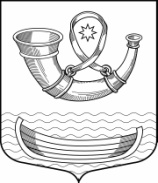 АДМИНИСТРАЦИЯМУНИЦИПАЛЬНОГО ОБРАЗОВАНИЯПАШСКОЕ СЕЛЬСКОЕ ПОСЕЛЕНИЕВолховского муниципального районаЛенинградской областиПОСТАНОВЛЕНИЕот  26 декабря 2018 года                                                                № 339с.ПашаОб утверждении норматива стоимости одного квадратного метра общей площади жилого помещения на первый квартал 2019 года на территории Пашского сельского поселения в рамках реализации подпрограммы «Обеспечение жильём молодых семей» ФЦП «Жилище» на 2015-2020 годы», подпрограмм «Жильё для молодёжи» и «Поддержка граждан, нуждающихся в улучшении жилищных условий, на основе принципов ипотечного кредитования в Ленинградской области» государственной программы Ленинградской области «Обеспечение качественным жильём граждан на территории Ленинградской области»В соответствии с методическими рекомендациями по определению норматива стоимости одного квадратного метра общей площади жилья в муниципальных образованиях Ленинградской области и стоимости одного квадратного метра общей площади жилья в сельской местности Ленинградской области, утвержденными распоряжением комитета по строительству Ленинградской области от 04.12.2015 года №552 «О мерах по обеспечению осуществления полномочий комитета по строительству Ленинградской области по расчету размера субсидии и социальных выплат, предоставляемых за счет средств областного бюджета Ленинградской области в рамках реализации на территории Ленинградской области федеральных  целевых программ и государственных программ Ленинградской области», в рамках реализации подпрограммы «Обеспечение жильем молодых семей» федеральной программы «Жилище» на 2015-2020 года, подпрограмм «Жилье для молодежи» и «Поддержка граждан, нуждающихся в улучшении жилищных условий, на основе принципов ипотечного кредитования в Ленинградской области» государственной программы Ленинградской области «Обеспечение качественным жильем граждан на территории Ленинградской области» администрация Пашского сельского поселения п о с т а н о в л я е т:1. Утвердить норматив стоимости одного квадратного метра общей площади жилья в муниципальном образовании Пашское сельское поселение в рамках реализации подпрограммы «Обеспечение жильём молодых семей» федеральной целевой программы «Жилище» на 2015-2020 годы», подпрограмм «Жильё для молодёжи» и «Поддержка граждан, нуждающихся в улучшении жилищных условий, на основе принципов ипотечного кредитования в Ленинградской области» государственной программы Ленинградской области «Обеспечение качественным жильём граждан на территории Ленинградской области» для расчёта размера субсидий предоставляемых на приобретение (строительство) жилья на первый  квартал  2019 года в размере  36566 (тридцать шесть тысяч пятьсот шестьдесят шесть) рублей 00 копеек.2. Данное постановление вступает в силу после его официального опубликования (обнародования) в средствах массовой информации.3. Контроль за исполнением данного постановления оставляю за собой.Глава администрации Пашского сельского поселения                                                А.Т. КулимановТупицына Г.В.8 (81363) 41736Приложение № 1к постановлению администрацииПашского сельского поселения№339 от 26.12.2018 года                (33898,31+ 20000,00) х 0,92+ 51410,75 + 41839,00Ср. ст. = ------------------------------------------------------------------- = 35709,05                                                                                                                                   4Ср_ст_квм = 36709,05 х 1,024= 36566,07Приложение №2к постановлению администрацииПашского сельского поселения№ 339 от 26.12.2018 годаОпределение норматива стоимостиодного квадратного метра общей площади жилого помещения в муниципальном образовании Пашское сельское поселение в рамках реализации подпрограммы «Обеспечение жильём молодых семей» ФЦП «Жилище» на 2015-2020 годы», подпрограмм «Жильё для молодёжи» и «Поддержка граждан, нуждающихся в улучшении жилищных условий, на основе принципов ипотечного кредитования в Ленинградской области» государственной программы Ленинградской области «Обеспечение качественным жильём граждан на территории Ленинградской области» на первый квартал 2019 года.Ср квм = Кр х (Ст дог + Сткред ) + Ст стройNГде Ср квм – среднее значение 1 кв.м. общей площади жилья по поселению;Кр – коэффициент, учитывающий долю затрат покупателя, направленную на оплату риэлтеров, нотариусов, государственной пошлины и других затрат, связанных с государственной регистрацией сделок с недвижимостью.Данный коэффициент равен 0,92 (методика определения норматива стоимости 1 кв.метра общей площади жилья по Российской федерации, утвержденной приказом Министерства регионального развития Российской Федерации от 12 апреля 2006 года №34).Стдог.- стоимость одного квадратного метра по данным договоров на приобретение (строительство жилья).Сткред. – стоимость одного квадратного метра общей площади жилых типовых домов по данным официальной информации, полученной от риэлтерских организаций, кредитных организаций по оформленным сделкам, ипотечным и потребительским кредитам, выданным на приобретение жилья на территории муниципального образования, населенного пункта;Ст строй – стоимость одного квадратного метра общей площади жилья по данным застройщика;N – количество показателей, используемое при расчете;Ср квм = (33898,31+ 20000,00) х 0,92+ 51410,75 + 41839,00 ----------------------------------------------------------------------------- = 35709,05                                                4Ср_ст_ квм = Ср_квм х К_дефл,где Кдефл – индекс – дефлятор, определяемый на основании дефляторов по видам экономической деятельности, индекса цен производителей (раздел капитальные вложения (инвестиции) уполномоченным федеральным органом исполнительной власти на расчетный квартал.Ср_ст_квм = 35709,05 х 1,024= 36566,1Наименование населенного пунктаРеквизиты правового акта органа местного самоуправления об утверждении средней рыночной стоимости одного квадратного метра общей площади жильяПоказатель средней рыночной стоимости одного квадратного метра общей площади жилья(Ср_ст_квм)Ст. дог.Ст.кред.Ст. стат.Ст. строй1234567МО Пашское сельское поселениеПостановление администрации№339 от 26.12.2018г.36566,133898,3120000,0051410,7541839,00